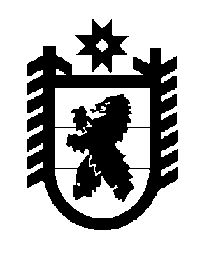 Российская Федерация Республика Карелия    ПРАВИТЕЛЬСТВО РЕСПУБЛИКИ КАРЕЛИЯРАСПОРЯЖЕНИЕ                              от  30 мая 2014 года № 310р-Пг. Петрозаводск Одобрить и подписать Соглашение о сотрудничестве между Правительством Республики Карелия и «Газпромбанк» (Открытое акционерное общество).             ГлаваРеспублики  Карелия                                                             А.П. Худилайнен